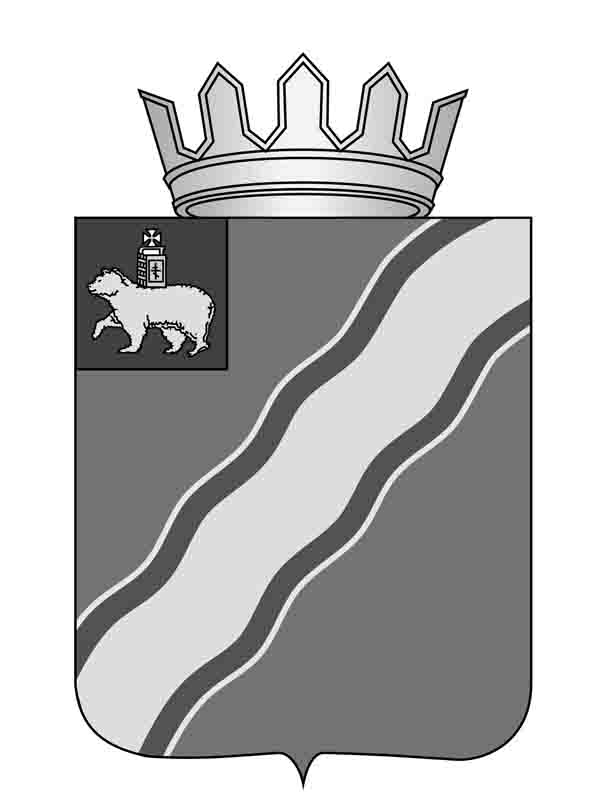 АДМИНИСТРАЦИЯКРАСНОКАМСКОГО МУНИЦИПАЛЬНОГО РАЙОНАПЕРМСКОГО КРАЯПОСТАНОВЛЕНИЕ27.04.2016	№ 236О внесении изменений в постановление администрации Краснокамского муниципального района от 14 мая 2015г. №554 «Об утверждении порядка предоставления субсидий хозяйствующим субъектам (за исключением субсидий государственным (муниципальным) учреждениям) независимо от формы собственности на возмещение части затрат на приобретение путевок в загородные лагеря отдыха и оздоровления и (или) санаторно-оздоровительные лагеря для детей работников данных хозяйствующих субъектов на территории Краснокамского муниципального района»В соответствии с Закон Пермского края от 5 февраля 2016 г. №602-ПК «Об организации и обеспечении отдыха детей и их оздоровления в Пермском крае», в целях создания условий для полноценного отдыха, укрепления здоровья, творческого развития и занятости детей администрация Краснокамского муниципального района ПОСТАНОВЛЯЕТ:Внести в постановление администрации Краснокамского муниципального района от 14 мая 2015г. №554 «Об утверждении порядка предоставления субсидий хозяйствующим субъектам (за исключением субсидий государственным (муниципальным) учреждениям) независимо от формы собственности на возмещение части затрат на приобретение путевок в загородные лагеря отдыха и оздоровления и (или) санаторно-оздоровительные лагеря для детей работников данных хозяйствующих субъектов на территории Краснокамского муниципального района» следующие изменения:в преамбуле слова «В соответствии с Законом Пермского края от 2 апреля 2010г.  № 605-ПК «Об организации и обеспечении отдыха и оздоровления детей в Пермском крае» заменить словами «В соответствии с Законом Пермского края от 05 февраля 2016г. № 602-ПК «Об организации и обеспечении отдыха детей и их оздоровления в Пермском крае»;в пункте 1 слова «субсидий хозяйствующим субъектам (за исключением субсидий государственным (муниципальным) учреждениям) независимо от формы собственности на возмещение части затрат на приобретение путевок в загородные лагеря отдыха и оздоровления и (или) санаторно-оздоровительные лагеря для детей работников данных хозяйствующих субъектов на территории Краснокамского муниципального района» заменить словами  «субсидий хозяйствующим субъектам (за исключением субсидий государственным (муниципальным) учреждениям) независимо от организационно-правовой формы и формы собственности, некоммерческим организациям, индивидуальным предпринимателям   на возмещение части затрат на приобретение путевок в загородные лагеря отдыха и оздоровления детей, санаторно-оздоровительные детские лагеря для детей работников данных хозяйствующих субъектов, некоммерческих организаций, индивидуальных предпринимателей  на территории Краснокамского муниципального района»;в порядок предоставления субсидий хозяйствующим субъектам (за исключением субсидий государственным (муниципальным) учреждениям) независимо от формы собственности на возмещение части затрат на приобретение путевок в загородные лагеря отдыха и оздоровления и (или) санаторно-оздоровительные лагеря для детей работников данных хозяйствующих субъектов» (далее - Порядок) внести следующие изменения:в разделе 1 пункте 1.1., в разделе 4 пункте 4.3. слова «субсидий хозяйствующим субъектам (за исключением субсидий государственным (муниципальным) учреждениям) независимо от формы собственности на возмещение части затрат на приобретение путевок в загородные лагеря отдыха и оздоровления и (или) санаторно-оздоровительные лагеря для детей работников данных хозяйствующих субъектов на территории Краснокамского муниципального района» заменить словами  «субсидий хозяйствующим субъектам (за исключением субсидий государственным (муниципальным) учреждениям) независимо от организационно-правовой формы и формы собственности, некоммерческим организациям, индивидуальным предпринимателям   на возмещение части затрат на приобретение путевок в загородные лагеря отдыха и оздоровления детей, санаторно-оздоровительные детские лагеря для детей работников данных хозяйствующих субъектов, некоммерческих организаций, индивидуальных предпринимателей  на территории Краснокамского муниципального района»;в раздел 4 добавить пункт 4.7. следующего содержания: «При предоставлении субсидий,  обязательным условием их предоставления, включаемым в договоры (соглашения) о предоставлении субсидий на финансовое обеспечение затрат в связи с оказанием услуг, является запрет приобретения за счет полученных средств иностранной валюты, за исключением операций, осуществляемых в соответствии с валютным законодательством Российской Федерации при закупке (поставке) высокотехнологичного импортного оборудования, сырья и комплектующих изделий, а также связанных с достижением целей предоставления этих средств иных операций, определенных настоящим постановлением, регулирующими предоставление субсидий указанным юридическим лицам»;в пункте 4.6. слова «средней стоимости» заменить словами «расчетной стоимости»;приложение 1 к Порядку изложить в редакции согласно приложению 1 к настоящему постановлению;приложение 2 к Порядку изложить в редакции согласно приложению 2 к настоящему постановлению;приложение 3 к Порядку изложить в редакции согласно приложению 3 к настоящему постановлению.Настоящее постановление вступит в силу через 10 дней после дня его официального опубликования.Постановление подлежит опубликованию в специальном выпуске «Официальные материалы органов местного самоуправления Краснокамского муниципального района» газеты «Краснокамская звезда», а также размещению на официальном сайте Краснокамского муниципального района http//:www.krasnokamskiy.com/.Контроль за исполнением постановления возложить на первого заместителя главы Краснокамского муниципального района по социально-экономическому развитию В.Ю. Капитонова. Глава Краснокамскогомуниципального района -глава администрации Краснокамскогомуниципального района                                                            Ю.Ю. КрестьянниковФирсова Е.А. 47141Приложение 1к постановлению администрации Краснокамского муниципального районаот 27.04.2016       №  236   ЗАЯВКАна предоставление субсидий хозяйствующим субъектам (за исключением субсидий государственным (муниципальным) учреждениям) независимо от организационно-правовой формы и формы собственности, некоммерческим организациям, индивидуальным предпринимателям   на возмещение части затрат на приобретение путевок в загородные лагеря отдыха и оздоровления детей, санаторно-оздоровительные детские лагеря для детей работников данных хозяйствующих субъектов, некоммерческих организаций, индивидуальных предпринимателей  Ознакомившись с Порядком предоставления субсидий хозяйствующим субъектам (за исключением субсидий государственным (муниципальным) учреждениям) независимо от организационно-правовой формы и формы собственности, некоммерческим организациям, индивидуальным предпринимателям   на возмещение части затрат на приобретение путевок в загородные лагеря отдыха и оздоровления детей, санаторно-оздоровительные детские лагеря для детей работников данных хозяйствующих субъектов, некоммерческих организаций, индивидуальных предпринимателей, утвержденным постановлением администрации Краснокамского муниципального района от_______________N_____,заявитель______________________________________согласен представить на рассмотрение документы с целью получения субсидий хозяйствующим субъектам (за исключением субсидий государственным (муниципальным) учреждениям) независимо от организационно-правовой формы и формы собственности, некоммерческим организациям, индивидуальным предпринимателям   на возмещение части затрат на приобретение путевок в загородные лагеря отдыха и оздоровления детей, санаторно-оздоровительные детские лагеря для детей работников данных хозяйствующих субъектов, некоммерческих организаций, индивидуальных предпринимателей.    Заявитель подтверждает, что вся информация, содержащаяся в заявке и прилагаемых к  ней документах, является подлинной, и не возражает против доступа к ней любых заинтересованных лиц.    Адрес места регистрации и места нахождения: ___________________________    Телефон, факс, адрес электронной почты: _______________________________    Серия,  номер,  дата  и  место выдачи свидетельства о внесении записи вЕдиный  государственный  реестр  юридических  лиц  (Единый  государственныйреестр индивидуальных предпринимателей) ___________________________________    Идентификационный номер налогоплательщика (ИНН) (для юридических лиц  -ИНН, КПП) _________________________________________________________________    Расчетный счет ________________________________________________________    Наименование, адрес банка _____________________________________________    Банковский идентификационный код (БИК) ________________________________    Банковский корреспондентский счет (к/с) _______________________________    Расчет запрашиваемой субсидии:1.  Количество  детей  работников  хозяйствующего  субъекта, для которых запланировано  приобретение  путевок  в  загородные лагеря отдыха и оздоровления детей и (или) санаторно-оздоровительные детские лагеря в соответствии с заявлениями работников, ________________ человек.2.  Объем  средств хозяйствующего субъекта, запланированных на приобретениепутевок, ______________________________.3. Объем запрашиваемой субсидии:                           ОС = КП x РСП x 50%,гдеОС - объем запрашиваемой субсидии;КП - количество  путевок  в  загородные лагеря отдыха и оздоровления детей и (или) санаторно-оздоровительные детские лагеря, запланированных для приобретения для детей работников  хозяйствующего субъекта;РСП - расчетная стоимость путевки в загородные лагеря отдыха и оздоровления детей и (или) санаторно-оздоровительные детские лагеря, утвержденная правовым актом Правительства Пермского края на текущий год.Приложения: 1. ____________________________________________________________                        2. ____________________________________________________________Руководитель организации(индивидуальный предприниматель) ___________________________________ Ф.И.О.                                              (подпись)Главный бухгалтер __________________________________________________ Ф.И.О.(при наличии)                         (подпись)ДатаМ.П.Приложение 2к постановлению администрации Краснокамского муниципального районаот 27.04.2016       №   236 СОГЛАШЕНИЕо предоставлении субсидии на возмещение части затрат на приобретение путевок в загородные лагеря отдыха и оздоровления детей, санаторно-оздоровительные детские лагеря для детей работниковг. Краснокамск                    				 «___» ____________ 20___ г.Управление системой образования администрации Краснокамского муниципального района, именуемое в дальнейшем "Уполномоченный орган", в лице начальника управления системы образования Денисенко Петра Александровича, действующего на основании Положения об управлении системой образования, с одной стороны и ________________________, именуемое в дальнейшем "Получатель субсидии", в лице руководителя ________________, действующего на основании ________________, с другой стороны, совместно именуемые в дальнейшем "Стороны", заключили настоящее Соглашение о нижеследующем:1. Предмет Соглашения1.1. Настоящее Соглашение регламентирует отношения по предоставлению субсидии на возмещение части затрат на организацию оздоровления и отдыха детей работников Получателя субсидии (далее - субсидия) в соответствии с Постановлением Правительства Пермского края от 01.04.2013 №173-п.1.2. Целью предоставления субсидии является возмещение части затрат Получателей субсидии на приобретение путевок в загородные лагеря отдыха и оздоровления и (или) санаторно-оздоровительные лагеря для детей работников Получателей субсидии в соответствии со списком детей, являющимся неотъемлемой частью настоящего Соглашения.1.3. Предоставляемая субсидия носит целевой характер и не может быть использована на другие цели.1.4. Запрет приобретения за счет полученных средств иностранной валюты, за исключением операций, осуществляемых в соответствии с валютным законодательством Российской Федерации при закупке (поставке) высокотехнологичного импортного оборудования, сырья и комплектующих изделий, а также связанных с достижением целей предоставления этих средств иных операций, определенных настоящим постановлением, регулирующими предоставление субсидий указанным юридическим лицам.2. Размер, сроки и условия предоставления субсидии2.1. Размер субсидии определен на основании заявки Получателя субсидии, квоты, установленной Уполномоченным органом, в соответствии с нормами расходов, утвержденными правовым актом Правительства Пермского края на текущий год, и составляет ____________________ рублей.2.2. Предоставление субсидии производится путем перечисления на расчетный счет Получателя субсидии в течение 15 календарных дней с момента подписания настоящего Соглашения.3. Обязанности Получателя субсидии3.1. Обеспечить целевое использование субсидии в соответствии с пунктом 1.2 настоящего Соглашения.3.2.Получатель субсидии дает согласие на осуществление главным распорядителем бюджетных средств, предоставившим субсидии, и органам государственного (муниципального) финансового контроля проверок соблюдения условий, целей и порядка их предоставления. 3.3. При осуществлении Уполномоченным органом проверки выполнения настоящего Соглашения:3.2.1. выделить своего представителя;3.2.2. представлять Уполномоченному органу документы, информацию, запрашиваемые в ходе проверки.3.3. В сроки, установленные Уполномоченным органом, устранять нарушения, выявленные Уполномоченным органом в ходе проверки.3.4. Представить Уполномоченному органу отчет об использовании субсидии по форме и в сроки, установленные правовым актом Правительства Пермского края.3.5. В случае получения требования Уполномоченного органа о возврате субсидии исполнить его в течение 10 календарных дней с момента получения.4. Обязанности Уполномоченного органа4.1. Перечислить субсидию в соответствии с условиями настоящего Соглашения.4.2. Проводить проверки достоверности сведений, указанных в заявке и отчете Получателя субсидии, целевого использования субсидии Получателем субсидии.5. Ответственность Сторон5.1. Получатель субсидии несет ответственность за:5.1.1. нецелевое использование предоставленной субсидии;5.1.2. достоверность отчетности, документов, информации, представляемой в соответствии с условиями настоящего Соглашения.5.2. За неисполнение или ненадлежащее исполнение условий настоящего Соглашения Стороны несут ответственность в соответствии с действующим законодательством и настоящим Соглашением.6. Срок действия и иные условия Соглашения6.1. Настоящее Соглашение вступает в действие с момента подписания его Сторонами и действует до 1 декабря 20___ года.6.2. Изменения и дополнения к настоящему Соглашению являются действительными, если они оформлены в письменном виде и подписаны Сторонами.6.3. Взаимоотношения, не урегулированные настоящим Соглашением, регулируются действующим законодательством Российской Федерации.7. Реквизиты СторонПриложениек Соглашениюо предоставлении субсидии на возмещение части затрат на приобретение путевок в загородные лагеря отдыха и оздоровления детей, санаторно-оздоровительные детские лагеря для детей работниковСПИСОКдетей работников (наименование Получателя субсидии)Руководитель организации(индивидуальный предприниматель)Приложение 3к постановлению администрации Краснокамского муниципального районаот   27.04.2016       №  236  ОТЧЕТоб использовании субсидии на возмещение части затратна приобретение путевок в загородные лагеря отдыха и оздоровления детей, санаторно-оздоровительные детские лагеря для детей работников ______________________________________________________(полное наименование хозяйствующего субъекта)в 20___ году--------------------------------<*> Копии договоров на приобретение путевок, документов, подтверждающих оплату путевок со счета хозяйствующего субъекта, и копии отрывных талонов к путевкам прилагаются.Руководитель организации(индивидуальный предприниматель) ___________________ Ф.И.О.                                      (подпись)Главный бухгалтер __________________________________ Ф.И.О.(при наличии)                 (подпись)М.П.УПОЛНОМОЧЕНЫЙ ОРГАНУправление системой образования администрации Краснокамского муниципального района617070, Пермский край,  г.Краснокамск, пр-т Маяковского, 11Тел/факс (34273) 4 71 41, 4 45 84Наименование получателя: УФК по Пермскому краю (Финансовое управление администрации КМР, Управление системой образования администрации КМР) ИНН 5916006641 КПП 591601001 ОКАТО 57420550000 ОГРН 1025901847564 Банк отделение Пермь г. Пермь, БИК 045773001, р/с 40101810700000010003______________ /П.А. Денисенко/«____»_____________ 20___ годПОЛУЧАТЕЛЬ СУБСИДИИN 
п/пФ.И.О.
ребенкаЧисло, месяц,
год рождения Дом. адрес,
телефон  ОУ, 
классФ.И.О. 
родителейМесто работы,
должность  Желаемый
месяц  
отдыха Желаемая
форма  
отдыха 1 2   3      4     5  6    7      8    9    N 
п/пФ.И.О.
ребенкаДата  
рожденияМесто   
регистрацииСумма   субсидии перечисленная, руб.    Стоимость путевки оплаченная, руб.   Стоимость путевки оплаченная, руб.   Стоимость путевки оплаченная, руб.   Стоимость путевки оплаченная, руб.   ОтклонениеN 
п/пФ.И.О.
ребенкаДата  
рожденияМесто   
регистрацииСумма   субсидии перечисленная, руб.    ВсегоВ т.ч. оплачено за счет средств В т.ч. оплачено за счет средств В т.ч. оплачено за счет средств ОтклонениеN 
п/пФ.И.О.
ребенкаДата  
рожденияМесто   
регистрацииСумма   субсидии перечисленная, руб.    Всегохозяйствующего
субъекта <*> родителейсубсидии
<*>   Отклонение1 2   3    4     5    6  7       8    9    10 = 5 - 9Всего                       Всего                       Всего                       